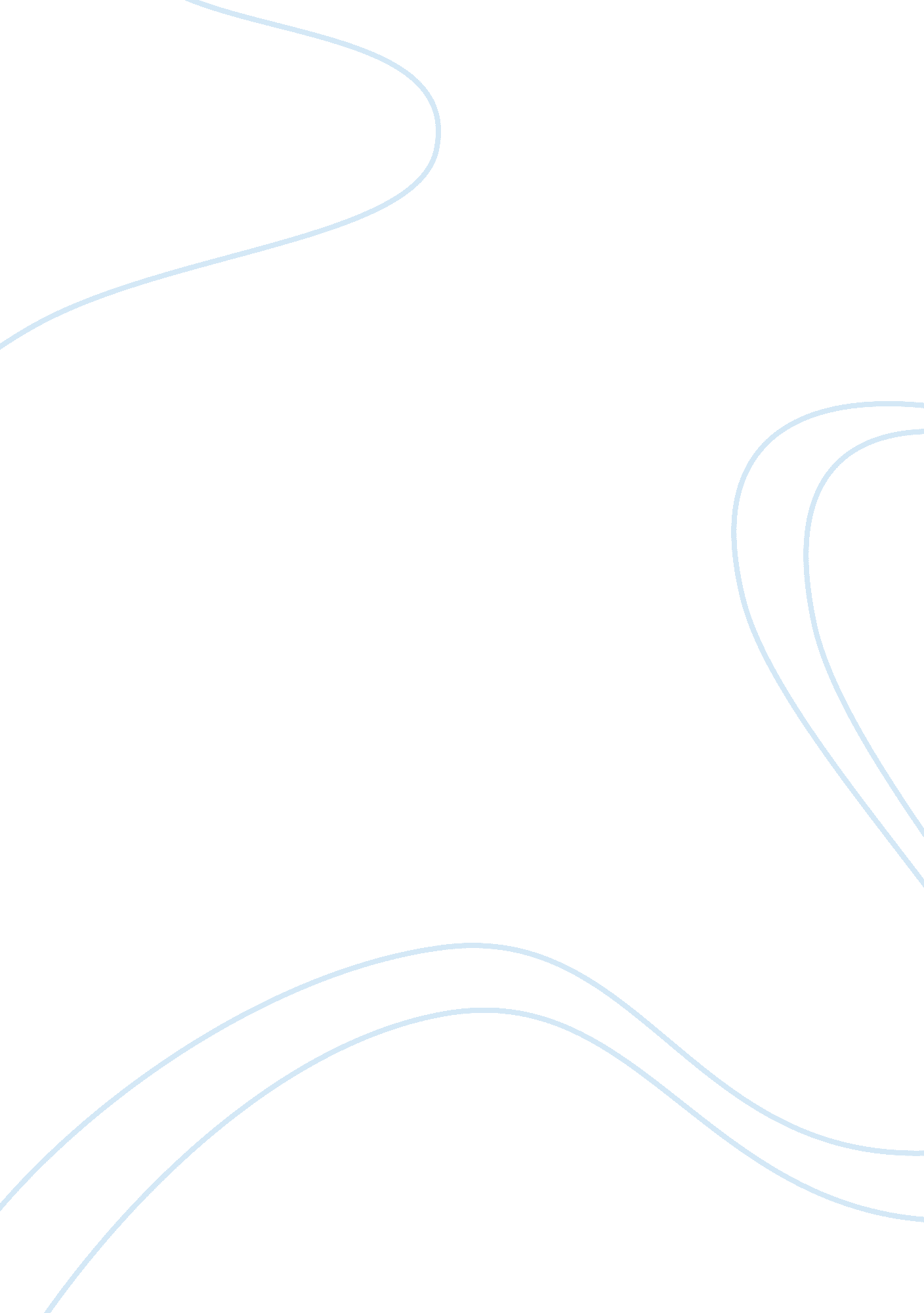 Political and economic systemEconomics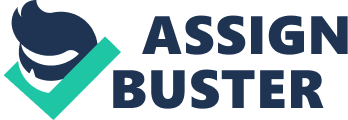 World Geography andCultureSpain Analysis of the Political and Economic Systems Table of Contents I. Introduction (abstract) II. Political System a. Type of Political System b. Structure of the Government c. Identify a current law/policy law d. Impact on society III. Economic System a. Type of economic system b. Identify a current economic issue c. Government role in address the issue d. Impact on society IV. Compare Contract a. Economic issue country of origin V. Conclusion Abstract In this essay, I had to assume the role of a politician and an economist. The country of Spain has many different political issues that can impact the society based on the structure of the government. The economic issues can impact the society based on how the government decides to deal with it. I also had to compare and contrast the current economic and political issue in my country of origin which is Puerto Rico to Spain’s economic and political issue. Introduction Spain also known as the kingdom of Spain is a beautiful country with a very appealing geography, history, culture, economy, missionary effort, and state capitol. Spain’s political system is parliamentary monarchy. Spain has many different political and economic issues that can impact the society. Most of these issues can be deal by the government. Sometimes other countries can be compare and contract its political and economic issues to other countries. Political System Spain’s government is parliamentary monarchy. The most important task of the constitution was to devolve power to the regions, which were given their own governments, regional assemblies and supreme legal authorities. The central government retains exclusiveresponsibilityfor foreign affairs, external trade, defense, justice, law (criminal, commercial and labour), merchant shipping and civil aviation. Spain has been a member of the United Nations (UN) since 1955, the North Atlantic Treaty Organization (NATO) since 1982 and the European Union (EU) since 1986, and is also a permanent observer member of the Organization of American States (OAS). Spain has three branches of government which includes the executive branch, the legislative branch and the judicial branch. The Senate has 259 members, directly elected by a first-past-the-post system. Each province provides four members plus additional members in the Balearic and Canary islands, where extra members represent the various islands, making a total of 208 members. The 17 autonomous regions also elect one senator each and an additional member for every million inhabitants, totaling a further 51 members. The Senate has the power to amend or veto legislation initiated by Congress. Under Spanish law, the official result of a general election is made public five days after the vote, in order to allow sufficient time for recounts and disputed results. After the members have been sworn in, the King of Spain meets with the party leaders and asks one of them to form a government, which must then be ratified by parliament. The leader of the party of government becomes the president of Spain and has his official residence in the Moncloa Palace in Madrid. The role of citizens in Spain is that they have to be born of a Spanish mother or father. A person born in Spain of foreign parents if neither of them has Spanish nationality or if neither of the parents' legislations confer a nationality to their children. Spain has many political issues. One political issue is during the last few years has been corruption among public officials, including illegal financing of political parties, tax avoidance, fraud, bribery, trying to keep a place or someone in the residential institution, nepotism, misappropriation of public funds, illegal patronage, influence-peddling and kickbacks. Spain has been described (in the Spanish press) as the most corrupt society among the original 15 members of the EU and corruption permeates political and public life at every level. This problem is affecting the Marbella council on a massive scale, involving tens of millions of euros pocketed by council officials. Economic System Spain’s economy is a well-based way to equally spreadmoneyto all of the people. Some of Spain’s natural resources include coal, lignite, iron ore, uranium, mercury, pyrites, fluorspar, gypsum, zinc, lead, tungsten, copper, kaolin; hydroelectric power. Spain’s currency is the European Union euro. Spain’s imports include machinery and equipment, fuels, chemicals, semi-finished goods, foodstuffs, consumer goods, measuring and medical control instruments. In 2011, the amount of money that Spain received for imports was $364. 9 billion. Some of Spain’s exports include machinery, motor vehicles; foodstuffs, pharmaceuticals, medicines, other consumer goods. In 2011, the amount of money that Spain received for exports was $309. 6 billion. The gross domestic per capita is thirty three thousand six hundred euros a year. In labor force 2. 4 percent goes to agriculture, 24 percent to industry, and 71. 1 percent to services. Spain came out in the number one position because it is a sunny country, because its citizens enjoy shorter working hours and more days holiday, because energy and lifestyle costs are lower, because the government invests intoeducationand healthcare, because the average age at which people die is higher than in most of Europe and because overall, living in Spain ensures you have a better quality of life. Spain has many economic issues. One economic issue is that the Spanish banks' high exposure to the collapsed domestic construction and real estate market also poses a continued risk for the sector. The government oversaw a restructuring of the savings bank sector in 2010, and provided some $15 billion in capital to various institutions. Investors remain concerned that Madrid may need to bail out more troubled banks. The Bank of Spain, however, is seeking to boost confidence in the financial sector by pressuring banks to come clean about their losses and consolidate into stronger groups. Puerto Rico doesn’t have political and economic issues similar to Spain. One reason Puerto Rico political issue is not similar to Spain because Puerto Ricans do not have representation in the U. S. Senate and no voting representation in Congress. Instead, the 4 million U. S. Citizens of Puerto Rico only have one “ Resident Commissioner” who cannot even vote on the House floor. Therefore, Puerto Ricans have no say in the making of the laws and statutes that apply to them. Even though the U. S. Supreme Court has absolute jurisdiction over Puerto Rico, Puerto Ricans do not have representation in the U. S. Senate to cast an up or down vote on Supreme Court nominees. In the end, Puerto Rico is governed by a Congress in which they are not allowed to participate in, an Executive whom they did not elect, and a Judiciary whose justices they did not confirm. The 4 million U. S. Citizens of Puerto Rico are not allowed to fully participate in the democratic process of their nation. One reason Puerto Rico economic issue is not similar to Spain because recently in Puerto Rico the economy has suffered budget cuts from U. S. The Puerto Rican economy has depended heavily on the tax incentives given to U. S. mainland companies and on federal transfers. Conclusion There were many different things that I learned about Spain’s Political and Economic Systems. One thing that I found interesting was that Spain has the ninth largest economy in the world. Another thing that I found interesting was that Spain was originally a constitutional monarchy but over time became a parliamentary monarchy. 